Robert Smith AML Investigator[Today’s Date][341 Company Address]
[Company City, State xxxxx]
[(xxx) xxx-xxxx]
[hiring.manager@gmail.com]Dear [Mr./Mrs./Ms.] [Hiring Manager’s Name],I'm thrilled to be applying for the Dungeon crawler Treasury for the post of AML Investigator. I learned about the chance via a buddy. I've been in the financial sector for more than five years, and I have a solid stellar reputation when it comes to looking into and tackling intricate monetary criminal activities. I am sure that I possess the knowledge and expertise required to contribute significantly to your organization.In my former position as an AML Investigator at Maybank, I was in charge of looking into and fixing a variety of monetary crimes, such as scams, racketeering, and financing of terrorism. I have a lot of expertise in doing financial interrogations and using several methods of financial analysis to spot unlawful activity. I am also adept at leveraging repositories and tools for monetary crime target identification. Here are some of my professional highlights:I'm firmly committed to defending the bank's and its clients' interests.I take proactive steps to detect potential dangers and act quickly to reduce any potential harm.Additionally, I have a strong background in working with different departments to assure those investigations are carried out in a well-organized and effective manner.I am also knowledgeable about the most recent equipment and technology.From minor frauds to big monetary trafficking schemes, I've worked on a range of instances.I am also knowledgeable about the pertinent rules and laws relating to AML interrogations.I hold a CAMS Certification in addition to a Master's degree in Finance and Accounting. My job has aided me in acquiring a sharp sense of detail and the capacity to think creatively. These abilities have assisted me in solving some of the most challenging cases I have encountered. Kindly spend time reviewing my qualifications and resume in the attachment. I would be overjoyed to have the chance to discuss my candidature with you. Thank you for your consideration.Sincerely,[Your Name]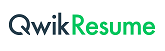 © This Free Cover Letter is the copyright of Qwikresume.com. Usage Guidelines